Time and Attendance Employees’ “First Day” GuideGo to https://workforcenow.adp.com Click on User Login  and enter your current User ID/Password, then click Login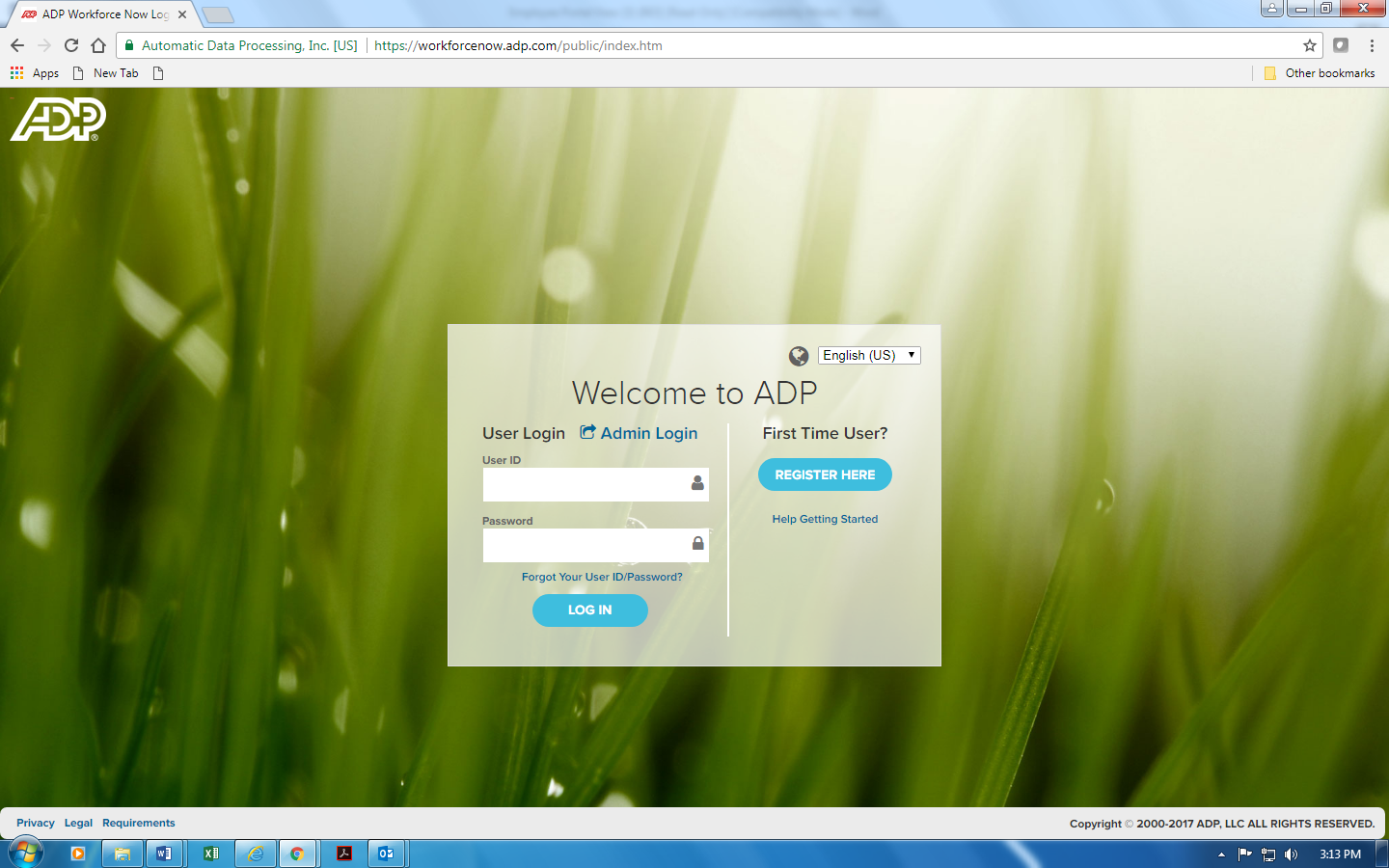 You will be brought to your company’s Home screen. (Screen may look different due to your company’s preferences)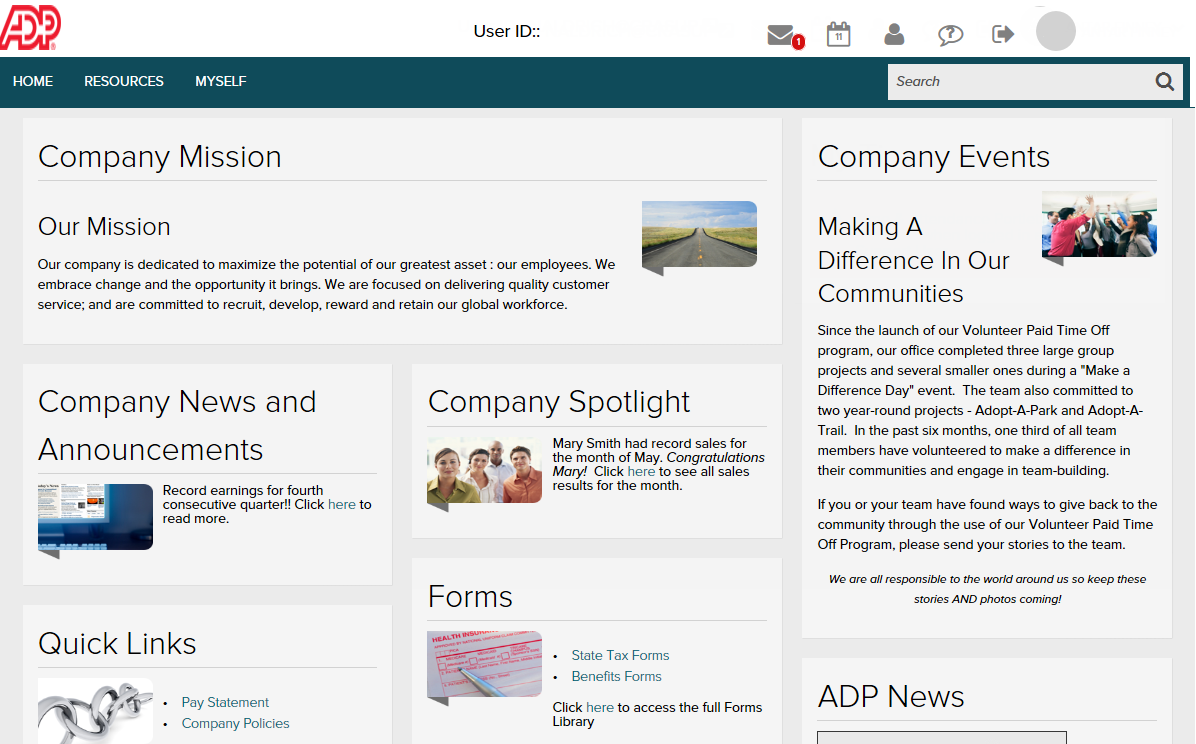 Click on (1)  Tab-(2)Time and Attendance-(3)My Time Entry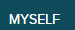 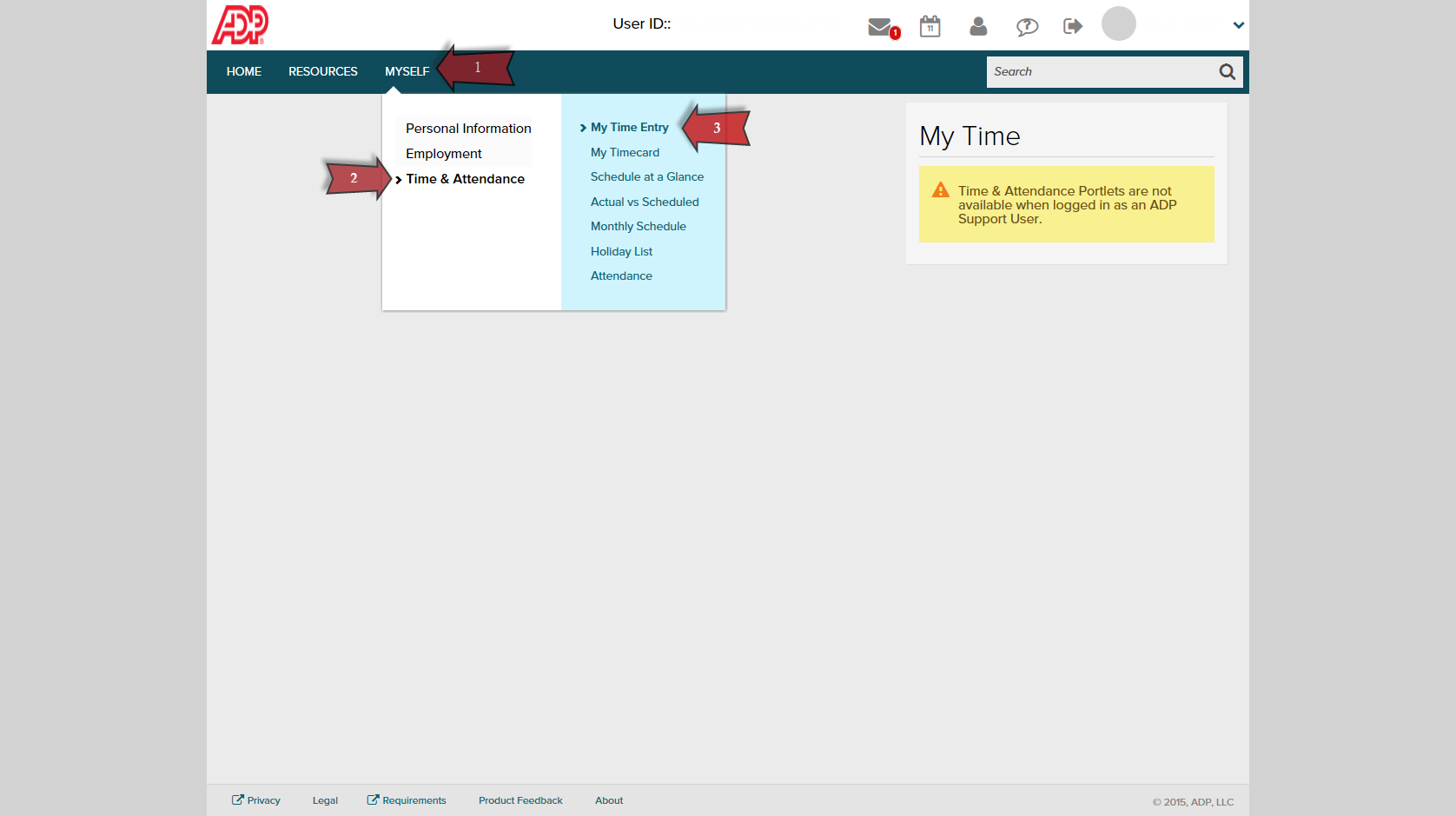 Select Clock In, Clock Out, or My Timecard to log in your time. (This screen may vary based on Employees’ position)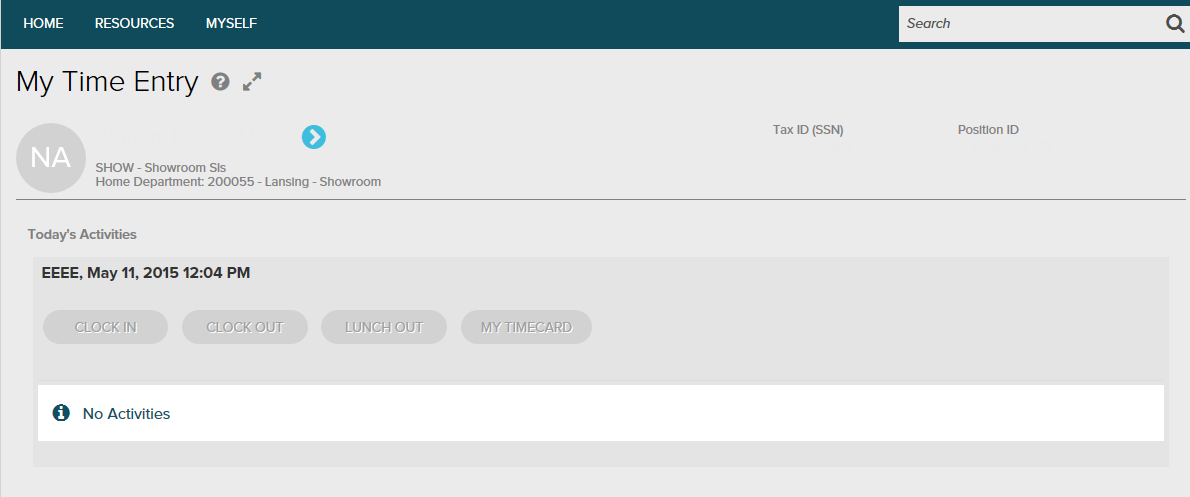 Timecard View example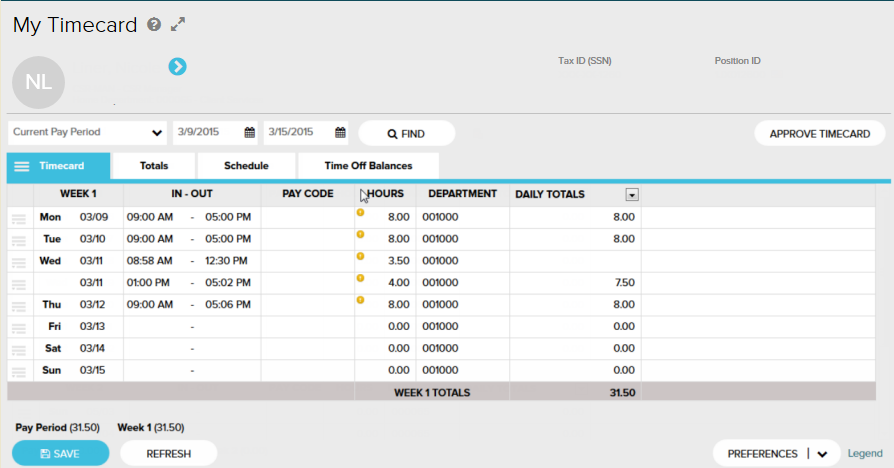 